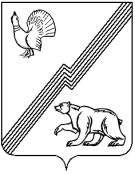 АДМИНИСТРАЦИЯ ГОРОДА ЮГОРСКАХанты-Мансийского автономного округа – Югры ПОСТАНОВЛЕНИЕот 29 апреля 2019 года										№ 887О внесении изменений в постановление администрации города Югорска от 30.10.2018 № 3003 «О муниципальной программе города Югорска «Социально-экономическое развитие и муниципальное управление»На основании Федерального закона от 05.04.2013 № 44-ФЗ «О контрактной системе               в сфере закупок товаров, работ, услуг для обеспечения государственных и муниципальных нужд», постановления Правительства Ханты-Мансийского автономного округа – Югры                  от 05.10.2018 № 336-п «О государственной программе Ханты - Мансийского автономного округа – Югры «Развитие экономического потенциала», в связи с уточнением объемов финансирования программных мероприятий, в соответствии с постановлением администрации города Югорска от 18.10.2018 № 2876 «О модельной муниципальной программе города Югорска, порядке принятия решения о разработке муниципальных программ города Югорска, их формирования, утверждения и реализации в соответствии с национальными целями развития»:1. Внести в приложение к постановлению администрации города Югорска от 30.10.2018 № 3003 «О муниципальной программе города Югорска «Социально-экономическое развитие              и муниципальное управление» следующие изменения:1.1. В паспорте муниципальной программы:1.1.1. Строку «Дата утверждения муниципальной программы (наименование и номер соответствующего нормативного правового акта)» изложить в следующей редакции:«             ».1.1.2. Строку «Наименование портфеля проектов, проекта, направленных, в том числе  на реализацию в городе Югорске национальных проектов (программ) Российской Федерации» изложить в следующей редакции:«».1.1.3. Строки «Параметры финансовое обеспечение муниципальной программы», «Параметры финансового обеспечения портфеля проектов, проекта, направленных, в том числе на реализацию в городе Югорске национальных проектов (программ) Российской Федерации, реализуемых в составе муниципальной программы» изложить в следующей редакции: «   ».1.2. Абзац четырнадцатый раздела 2 изложить в следующей редакции: «Реализация отдельных мероприятий муниципальной программы осуществляется на основе муниципальных контрактов (договоров) на поставку товаров (оказание услуг, выполнение работ) для обеспечения муниципальных нужд, заключаемых муниципальными заказчиками                                 с исполнителями в установленном законодательством Российской Федерации порядке».1.3. Таблицы 2-4 изложить в новой редакции (приложение).1.4. Строку 6 таблицы 6 изложить в следующей редакции:«».2. Опубликовать постановление в официальном печатном издании города Югорска, разместить на официальном сайте органов местного самоуправления города Югорска                        и в государственной автоматизированной системе «Управление».3. Настоящее постановление вступает в силу после его официального опубликования.4. Контроль за выполнением постановления возложить на директора департамента экономического развития и проектного управления администрации города Югорска                       И.В. Грудцыну.Глава города Югорска                                                                    		         А.В. БородкинПриложениек постановлениюадминистрации города Югорскаот 29 апреля 2019 года № 887Таблица 2Перечень основных мероприятий муниципальной программыТаблица 3Портфели проектов и проекты, направленные, в том числе на реализацию национальных и федеральных проектов Российской Федерации и Ханты-Мансийского автономного округа – Югры, муниципальных проектовТаблица 4Характеристика основных мероприятий муниципальной программы, их связь с целевыми показателямиДата утверждения муниципальной программы (наименование и номер соответствующего нормативного правового акта)Постановление администрации города Югорска от 30.10.2018 № 3003 «О муниципальной программе города Югорска «Социально-экономическое развитие и муниципальное управление»Наименование портфеля проектов, проекта, направленных, в том числе на реализацию в городе Югорске национальных проектов (программ) Российской Федерации     Портфель проектов «Малое и среднее предпринимательство и поддержка индивидуальной предпринимательской инициативы»Параметры финансового обеспечениямуниципальной программы Общий объем финансирования муниципальной программы составляет 5 531 514,2 тыс. рублей, в том числе:2019 год – 444 725,0 тыс. рублей;2020 год – 447 886,3 тыс. рублей;2021 год – 464 547,2 тыс. рублей;2022 год – 463 797,3 тыс. рублей;2023 год – 463 802,3 тыс. рублей;2024 год – 463 807,3 тыс. рублей;2025 год – 463 812,3 тыс. рублей;2026-2030 годы – 2 319 136,5 тыс. рублейПараметры финансового обеспечения портфеля проектов, проекта, направленных, в том числе на реализацию в городе Югорске национальных проектов (программ) Российской Федерации, реализуемых в составе муниципальной программыОбщий объем финансирования составляет 29 891,1 тыс. рублей, в том числе:2019 год – 5 341,6 тыс. рублей;2020 год – 4 909,9 тыс. рублей;2021 год – 4 909,9 тыс. рублей;2022 год – 4 909,9 тыс. рублей;2023 год – 4 909,9 тыс. рублей;2024 год – 4 909,9 тыс. рублей6Риск невыполнения муниципальных контрактов. Риск связан с подготовкой проектов муниципальных контрактов, закупкой товара, работы, услуги для обеспечения муниципальных нуждМинимизация риска достигается планированием муниципальных закупок и контролем за исполнением муниципальных контрактовНомер строкиНомер основного мероприятияОсновные мероприятия муниципальной программы (их связь с целевыми показателями муниципальной программы)Ответственный исполнитель/ соисполнитель (наименование органа или структурного подразделения, учреждения)Финансовые затраты на реализацию (тыс. рублей)Финансовые затраты на реализацию (тыс. рублей)Финансовые затраты на реализацию (тыс. рублей)Финансовые затраты на реализацию (тыс. рублей)Финансовые затраты на реализацию (тыс. рублей)Финансовые затраты на реализацию (тыс. рублей)Финансовые затраты на реализацию (тыс. рублей)Финансовые затраты на реализацию (тыс. рублей)Финансовые затраты на реализацию (тыс. рублей)Финансовые затраты на реализацию (тыс. рублей)Финансовые затраты на реализацию (тыс. рублей)Номер строкиНомер основного мероприятияОсновные мероприятия муниципальной программы (их связь с целевыми показателями муниципальной программы)Ответственный исполнитель/ соисполнитель (наименование органа или структурного подразделения, учреждения)Источники финансированияВсегоВсегов том числе по годам:в том числе по годам:в том числе по годам:в том числе по годам:в том числе по годам:в том числе по годам:в том числе по годам:в том числе по годам:Номер строкиНомер основного мероприятияОсновные мероприятия муниципальной программы (их связь с целевыми показателями муниципальной программы)Ответственный исполнитель/ соисполнитель (наименование органа или структурного подразделения, учреждения)Источники финансированияВсегоВсего20192020202120222023202420252026 - 2030А1234556789101112131Подпрограмма I  «Совершенствование системы муниципального стратегического управления, реализация отдельных государственных полномочий»Подпрограмма I  «Совершенствование системы муниципального стратегического управления, реализация отдельных государственных полномочий»Подпрограмма I  «Совершенствование системы муниципального стратегического управления, реализация отдельных государственных полномочий»Подпрограмма I  «Совершенствование системы муниципального стратегического управления, реализация отдельных государственных полномочий»Подпрограмма I  «Совершенствование системы муниципального стратегического управления, реализация отдельных государственных полномочий»Подпрограмма I  «Совершенствование системы муниципального стратегического управления, реализация отдельных государственных полномочий»Подпрограмма I  «Совершенствование системы муниципального стратегического управления, реализация отдельных государственных полномочий»Подпрограмма I  «Совершенствование системы муниципального стратегического управления, реализация отдельных государственных полномочий»Подпрограмма I  «Совершенствование системы муниципального стратегического управления, реализация отдельных государственных полномочий»Подпрограмма I  «Совершенствование системы муниципального стратегического управления, реализация отдельных государственных полномочий»Подпрограмма I  «Совершенствование системы муниципального стратегического управления, реализация отдельных государственных полномочий»Подпрограмма I  «Совершенствование системы муниципального стратегического управления, реализация отдельных государственных полномочий»Подпрограмма I  «Совершенствование системы муниципального стратегического управления, реализация отдельных государственных полномочий»Подпрограмма I  «Совершенствование системы муниципального стратегического управления, реализация отдельных государственных полномочий»21.1Организационно-техническое и финансовое обеспечение деятельности администрации города Югорска и обеспечивающих учреждений, обеспечение мер социальной поддержки отдельным категориям граждан  (1,2)Управление бухгалтерского учета и отчетности администрации города Югорскавсего1 876 664,71 876 664,7165 164,5156 423,3156 187,1155 432,2155 432,2155 432,2155 432,2777 161,031.1Организационно-техническое и финансовое обеспечение деятельности администрации города Югорска и обеспечивающих учреждений, обеспечение мер социальной поддержки отдельным категориям граждан  (1,2)Управление бухгалтерского учета и отчетности администрации города Югорскафедеральный бюджет101 089,8101 089,89 184,18 943,88 975,68 220,78 220,78 220,78 220,741 103,541.1Организационно-техническое и финансовое обеспечение деятельности администрации города Югорска и обеспечивающих учреждений, обеспечение мер социальной поддержки отдельным категориям граждан  (1,2)Управление бухгалтерского учета и отчетности администрации города Югорскабюджет автономного округа185 557,9185 557,915 277,115 409,815 487,115 487,115 487,115 487,115 487,177 435,551.1Организационно-техническое и финансовое обеспечение деятельности администрации города Югорска и обеспечивающих учреждений, обеспечение мер социальной поддержки отдельным категориям граждан  (1,2)Управление бухгалтерского учета и отчетности администрации города Югорскаместный бюджет 1 590 017,01 590 017,0140 703,3132 069,7131 724,4131 724,4131 724,4131 724,4131 724,4658 622,061.1Организационно-техническое и финансовое обеспечение деятельности администрации города Югорска и обеспечивающих учреждений, обеспечение мер социальной поддержки отдельным категориям граждан  (1,2)Управление бухгалтерского учета и отчетности администрации города Югорскаиные внебюджетные источники0,00,00,00,00,00,00,00,00,00,071.1Организационно-техническое и финансовое обеспечение деятельности администрации города Югорска и обеспечивающих учреждений, обеспечение мер социальной поддержки отдельным категориям граждан  (1,2)МКУ «Централизованная бухгалтерия»всего237 600,0237 600,019 800,019 800,019 800,019 800,019 800,019 800,019 800,099 000,081.1Организационно-техническое и финансовое обеспечение деятельности администрации города Югорска и обеспечивающих учреждений, обеспечение мер социальной поддержки отдельным категориям граждан  (1,2)МКУ «Централизованная бухгалтерия»федеральный бюджет0,00,00,00,00,00,00,00,00,00,091.1Организационно-техническое и финансовое обеспечение деятельности администрации города Югорска и обеспечивающих учреждений, обеспечение мер социальной поддержки отдельным категориям граждан  (1,2)МКУ «Централизованная бухгалтерия»бюджет автономного округа0,00,00,00,00,00,00,00,00,00,0101.1Организационно-техническое и финансовое обеспечение деятельности администрации города Югорска и обеспечивающих учреждений, обеспечение мер социальной поддержки отдельным категориям граждан  (1,2)МКУ «Централизованная бухгалтерия»местный бюджет 237 600,0237 600,019 800,019 800,019 800,019 800,019 800,019 800,019 800,099 000,0111.1Организационно-техническое и финансовое обеспечение деятельности администрации города Югорска и обеспечивающих учреждений, обеспечение мер социальной поддержки отдельным категориям граждан  (1,2)МКУ «Централизованная бухгалтерия»иные внебюджетные источники0,00,00,00,00,00,00,00,00,00,0121.1Организационно-техническое и финансовое обеспечение деятельности администрации города Югорска и обеспечивающих учреждений, обеспечение мер социальной поддержки отдельным категориям граждан  (1,2)МКУ «Служба обеспечения органов местного самоуправления»всего528 393,0528 393,044 393,044 000,044 000,044 000,044 000,044 000,044 000,0220 000,0131.1Организационно-техническое и финансовое обеспечение деятельности администрации города Югорска и обеспечивающих учреждений, обеспечение мер социальной поддержки отдельным категориям граждан  (1,2)МКУ «Служба обеспечения органов местного самоуправления»федеральный бюджет0,00,00,00,00,00,00,00,00,00,0141.1Организационно-техническое и финансовое обеспечение деятельности администрации города Югорска и обеспечивающих учреждений, обеспечение мер социальной поддержки отдельным категориям граждан  (1,2)МКУ «Служба обеспечения органов местного самоуправления»бюджет автономного округа0,00,00,00,00,00,00,00,00,00,0151.1Организационно-техническое и финансовое обеспечение деятельности администрации города Югорска и обеспечивающих учреждений, обеспечение мер социальной поддержки отдельным категориям граждан  (1,2)МКУ «Служба обеспечения органов местного самоуправления»местный бюджет528 393,0528 393,044 393,044 000,044 000,044 000,044 000,044 000,044 000,0220 000,0161.1Организационно-техническое и финансовое обеспечение деятельности администрации города Югорска и обеспечивающих учреждений, обеспечение мер социальной поддержки отдельным категориям граждан  (1,2)МКУ «Служба обеспечения органов местного самоуправления»иные внебюджетные источники0,00,00,00,00,00,00,00,00,00,0171.2Осуществление отдельного государственного полномочия  по осуществлению деятельности по опеке и попечительству (3)Отдел опеки и попечительства администрации города Югорскавсего1 118 218,51 118 218,567 417,782 141,896 865,996 865,996 865,996 865,996 865,9484 329,5181.2Осуществление отдельного государственного полномочия  по осуществлению деятельности по опеке и попечительству (3)Отдел опеки и попечительства администрации города Югорскафедеральный бюджет0,00,00,00,00,00,00,00,00,00,0191.2Осуществление отдельного государственного полномочия  по осуществлению деятельности по опеке и попечительству (3)Отдел опеки и попечительства администрации города Югорскабюджет автономного округа1 118 218,51 118 218,567 417,782 141,896 865,996 865,996 865,996 865,996 865,9484 329,5201.2Осуществление отдельного государственного полномочия  по осуществлению деятельности по опеке и попечительству (3)Отдел опеки и попечительства администрации города Югорскаместный бюджет0,00,00,00,00,00,00,00,00,00,0211.2Осуществление отдельного государственного полномочия  по осуществлению деятельности по опеке и попечительству (3)Отдел опеки и попечительства администрации города Югорскаиные внебюджетные источники0,00,00,00,00,00,00,00,00,00,022Итого по подпрограмме Iвсего3 760 876,23 760 876,2296 775,2302 365,1316 853,0316 098,1316 098,1316 098,1316 098,11 580 490,523Итого по подпрограмме Iфедеральный бюджет101 089,8101 089,89 184,18 943,88 975,68 220,78 220,78 220,78 220,741 103,524Итого по подпрограмме Iбюджет автономного округа1 303 776,41 303 776,482 694,897 551,6112 353,0112 353,0112 353,0112 353,0112 353,0561 765,025Итого по подпрограмме Iместный бюджет 2 356 010,02 356 010,0204 896,3195 869,7195 524,4195 524,4195 524,4195 524,4195 524,4977 622,026Итого по подпрограмме Iиные внебюджетные источники0,00,00,00,00,00,00,00,00,00,027в том числе:28Проекты, портфели проектов  (в том числе направленные на реализацию национальных и федеральных проектов Российской Федерации и ХМАО-Югры, муниципальных проектов  реализуемых в составе муниципальной программы):всего0,00,00,00,00,00,00,00,00,00,029Проекты, портфели проектов  (в том числе направленные на реализацию национальных и федеральных проектов Российской Федерации и ХМАО-Югры, муниципальных проектов  реализуемых в составе муниципальной программы):федеральный бюджет0,00,00,00,00,00,00,00,00,00,030Проекты, портфели проектов  (в том числе направленные на реализацию национальных и федеральных проектов Российской Федерации и ХМАО-Югры, муниципальных проектов  реализуемых в составе муниципальной программы):бюджет автономного округа0,00,00,00,00,00,00,00,00,00,031Проекты, портфели проектов  (в том числе направленные на реализацию национальных и федеральных проектов Российской Федерации и ХМАО-Югры, муниципальных проектов  реализуемых в составе муниципальной программы):местный бюджет 0,00,00,00,00,00,00,00,00,00,032Проекты, портфели проектов  (в том числе направленные на реализацию национальных и федеральных проектов Российской Федерации и ХМАО-Югры, муниципальных проектов  реализуемых в составе муниципальной программы):иные внебюджетные источники0,00,00,00,00,00,00,00,00,00,033Подпрограмма  II  «Развитие малого и среднего предпринимательства»Подпрограмма  II  «Развитие малого и среднего предпринимательства»Подпрограмма  II  «Развитие малого и среднего предпринимательства»Подпрограмма  II  «Развитие малого и среднего предпринимательства»Подпрограмма  II  «Развитие малого и среднего предпринимательства»Подпрограмма  II  «Развитие малого и среднего предпринимательства»Подпрограмма  II  «Развитие малого и среднего предпринимательства»Подпрограмма  II  «Развитие малого и среднего предпринимательства»Подпрограмма  II  «Развитие малого и среднего предпринимательства»Подпрограмма  II  «Развитие малого и среднего предпринимательства»Подпрограмма  II  «Развитие малого и среднего предпринимательства»Подпрограмма  II  «Развитие малого и среднего предпринимательства»Подпрограмма  II  «Развитие малого и среднего предпринимательства»342.1Оказание мер поддержки субъектам малого и среднего предпринимательства (4,5)Департамент экономического развития и проектного управления администрации города Югорскавсего29 859,429 859,4400,00,00,00,00,00,04 909,924 549,5352.1Оказание мер поддержки субъектам малого и среднего предпринимательства (4,5)Департамент экономического развития и проектного управления администрации города Югорскафедеральный бюджет0,00,00,00,00,00,00,00,00,00,0362.1Оказание мер поддержки субъектам малого и среднего предпринимательства (4,5)Департамент экономического развития и проектного управления администрации города Югорскабюджет автономного округа25 335,025 335,00,00,00,00,00,00,04 222,521 112,5372.1Оказание мер поддержки субъектам малого и среднего предпринимательства (4,5)Департамент экономического развития и проектного управления администрации города Югорскаместный бюджет4 524,44 524,4400,00,00,00,00,00,0687,43 437,0382.1Оказание мер поддержки субъектам малого и среднего предпринимательства (4,5)Департамент экономического развития и проектного управления администрации города Югорскаиные внебюджетные источники0,00,00,00,00,00,00,00,00,00,0392.2Участие в реализации регионального проекта «Расширение доступа субъектов малого и среднего предпринимательства к финансовым ресурсам, в том числе к льготному финансированию» (4,5)Департамент экономического развития и проектного управления администрации города Югорскавсего29 891,129 891,15 341,64 909,94 909,94 909,94 909,94 909,90,00,0392.2Участие в реализации регионального проекта «Расширение доступа субъектов малого и среднего предпринимательства к финансовым ресурсам, в том числе к льготному финансированию» (4,5)Департамент экономического развития и проектного управления администрации города Югорскафедеральный бюджет0,00,00,00,00,00,00,00,00,00,0392.2Участие в реализации регионального проекта «Расширение доступа субъектов малого и среднего предпринимательства к финансовым ресурсам, в том числе к льготному финансированию» (4,5)Департамент экономического развития и проектного управления администрации города Югорскабюджет автономного округа25 706,225 706,24 593,74 222,54 222,54 222,54 222,54 222,50,00,0392.2Участие в реализации регионального проекта «Расширение доступа субъектов малого и среднего предпринимательства к финансовым ресурсам, в том числе к льготному финансированию» (4,5)Департамент экономического развития и проектного управления администрации города Югорскаместный бюджет4 184,94 184,9747,9687,4687,4687,4687,4687,40,00,0392.2Участие в реализации регионального проекта «Расширение доступа субъектов малого и среднего предпринимательства к финансовым ресурсам, в том числе к льготному финансированию» (4,5)Департамент экономического развития и проектного управления администрации города Югорскаиные внебюджетные источники0,00,00,00,00,00,00,00,00,00,040Итого по подпрограмме IIвсего59 750,559 750,55 741,64 909,94 909,94 909,94 909,94 909,94 909,924 549,541Итого по подпрограмме IIфедеральный бюджет0,00,00,00,00,00,00,00,00,00,042Итого по подпрограмме IIбюджет автономного округа51 041,251 041,24 593,74 222,54 222,54 222,54 222,54 222,54 222,521 112,543Итого по подпрограмме IIместный бюджет8 709,38 709,31 147,9687,4687,4687,4687,4687,4687,43 437,044Итого по подпрограмме IIиные внебюджетные источники0,00,00,00,00,00,00,00,00,00,045в том числе:46Проекты, портфели проектов  (в том числе направленные на реализацию национальных и федеральных проектов Российской Федерации и ХМАО-Югры, муниципальных проектов  реализуемых в составе муниципальной программы)всего29 891,129 891,15 341,64 909,94 909,94 909,94 909,94 909,90,00,047Проекты, портфели проектов  (в том числе направленные на реализацию национальных и федеральных проектов Российской Федерации и ХМАО-Югры, муниципальных проектов  реализуемых в составе муниципальной программы)федеральный бюджет0,00,00,00,00,00,00,00,00,00,048Проекты, портфели проектов  (в том числе направленные на реализацию национальных и федеральных проектов Российской Федерации и ХМАО-Югры, муниципальных проектов  реализуемых в составе муниципальной программы)бюджет автономного округа25 706,225 706,24 593,74 222,54 222,54 222,54 222,54 222,50,00,049Проекты, портфели проектов  (в том числе направленные на реализацию национальных и федеральных проектов Российской Федерации и ХМАО-Югры, муниципальных проектов  реализуемых в составе муниципальной программы)местный бюджет 4 184,94 184,9747,9687,4687,4687,4687,4687,40,00,050Проекты, портфели проектов  (в том числе направленные на реализацию национальных и федеральных проектов Российской Федерации и ХМАО-Югры, муниципальных проектов  реализуемых в составе муниципальной программы)иные внебюджетные источники0,00,00,00,00,00,00,00,00,00,051Подпрограмма III  «Развитие агропромышленного комплекса»Подпрограмма III  «Развитие агропромышленного комплекса»Подпрограмма III  «Развитие агропромышленного комплекса»Подпрограмма III  «Развитие агропромышленного комплекса»Подпрограмма III  «Развитие агропромышленного комплекса»Подпрограмма III  «Развитие агропромышленного комплекса»Подпрограмма III  «Развитие агропромышленного комплекса»Подпрограмма III  «Развитие агропромышленного комплекса»Подпрограмма III  «Развитие агропромышленного комплекса»Подпрограмма III  «Развитие агропромышленного комплекса»Подпрограмма III  «Развитие агропромышленного комплекса»Подпрограмма III  «Развитие агропромышленного комплекса»Подпрограмма III  «Развитие агропромышленного комплекса»Подпрограмма III  «Развитие агропромышленного комплекса»523.1 Осуществление отдельного государственного полномочия по поддержке сельскохозяйственного производства (6)Департамент экономического развития и проектного управления администрации города Югорскавсего1 243 320,01 243 320,0103 610,0103 610,0103 610,0103 610,0103 610,0103 610,0103 610,0518 050,0533.1 Осуществление отдельного государственного полномочия по поддержке сельскохозяйственного производства (6)Департамент экономического развития и проектного управления администрации города Югорскафедеральный бюджет0,00,00,00,00,00,00,00,00,00,0543.1 Осуществление отдельного государственного полномочия по поддержке сельскохозяйственного производства (6)Департамент экономического развития и проектного управления администрации города Югорскабюджет автономного округа1 243 320,01 243 320,0103 610,0103 610,0103 610,0103 610,0103 610,0103 610,0103 610,0518 050,0553.1 Осуществление отдельного государственного полномочия по поддержке сельскохозяйственного производства (6)Департамент экономического развития и проектного управления администрации города Югорскаместный бюджет0,00,00,00,00,00,00,00,00,00,0563.1 Осуществление отдельного государственного полномочия по поддержке сельскохозяйственного производства (6)Департамент экономического развития и проектного управления администрации города Югорскаиные внебюджетные источники0,00,00,00,00,00,00,00,00,00,057Итого по подпрограмме IIIвсего1 243 320,01 243 320,0103 610,0103 610,0103 610,0103 610,0103 610,0103 610,0103 610,0518 050,058Итого по подпрограмме IIIфедеральный бюджет0,00,00,00,00,00,00,00,00,00,059Итого по подпрограмме IIIбюджет автономного округа1 243 320,01 243 320,0103 610,0103 610,0103 610,0103 610,0103 610,0103 610,0103 610,0518 050,060Итого по подпрограмме IIIместный бюджет0,00,00,00,00,00,00,00,00,00,061Итого по подпрограмме IIIиные внебюджетные источники0,00,00,00,00,00,00,00,00,00,062в том числе:63Проекты, портфели проектов  (в том числе направленные на реализацию национальных и федеральных проектов Российской Федерации и ХМАО-Югры, муниципальных проектов  реализуемых в составе муниципальной программы)всего0,00,00,00,00,00,00,00,00,00,064Проекты, портфели проектов  (в том числе направленные на реализацию национальных и федеральных проектов Российской Федерации и ХМАО-Югры, муниципальных проектов  реализуемых в составе муниципальной программы)федеральный бюджет0,00,00,00,00,00,00,00,00,00,065Проекты, портфели проектов  (в том числе направленные на реализацию национальных и федеральных проектов Российской Федерации и ХМАО-Югры, муниципальных проектов  реализуемых в составе муниципальной программы)бюджет автономного округа0,00,00,00,00,00,00,00,00,00,066Проекты, портфели проектов  (в том числе направленные на реализацию национальных и федеральных проектов Российской Федерации и ХМАО-Югры, муниципальных проектов  реализуемых в составе муниципальной программы)местный бюджет 0,00,00,00,00,00,00,00,00,00,067Проекты, портфели проектов  (в том числе направленные на реализацию национальных и федеральных проектов Российской Федерации и ХМАО-Югры, муниципальных проектов  реализуемых в составе муниципальной программы)иные внебюджетные источники0,00,00,00,00,00,00,00,00,00,068Подпрограмма IV  «Предоставление государственных и муниципальных услуг через многофункциональный центр (МФЦ)»Подпрограмма IV  «Предоставление государственных и муниципальных услуг через многофункциональный центр (МФЦ)»Подпрограмма IV  «Предоставление государственных и муниципальных услуг через многофункциональный центр (МФЦ)»Подпрограмма IV  «Предоставление государственных и муниципальных услуг через многофункциональный центр (МФЦ)»Подпрограмма IV  «Предоставление государственных и муниципальных услуг через многофункциональный центр (МФЦ)»Подпрограмма IV  «Предоставление государственных и муниципальных услуг через многофункциональный центр (МФЦ)»Подпрограмма IV  «Предоставление государственных и муниципальных услуг через многофункциональный центр (МФЦ)»Подпрограмма IV  «Предоставление государственных и муниципальных услуг через многофункциональный центр (МФЦ)»Подпрограмма IV  «Предоставление государственных и муниципальных услуг через многофункциональный центр (МФЦ)»Подпрограмма IV  «Предоставление государственных и муниципальных услуг через многофункциональный центр (МФЦ)»Подпрограмма IV  «Предоставление государственных и муниципальных услуг через многофункциональный центр (МФЦ)»Подпрограмма IV  «Предоставление государственных и муниципальных услуг через многофункциональный центр (МФЦ)»Подпрограмма IV  «Предоставление государственных и муниципальных услуг через многофункциональный центр (МФЦ)»Подпрограмма IV  «Предоставление государственных и муниципальных услуг через многофункциональный центр (МФЦ)»694.1Организация предоставления государственных и муниципальных услуг через многофункциональный центр (7,8)Департамент экономического развития и проектного управления администрации города Югорскавсего444 435,5444 435,536 652,235 075,337 248,337 253,337 258,337 263,337 268,3186 416,5704.1Организация предоставления государственных и муниципальных услуг через многофункциональный центр (7,8)Департамент экономического развития и проектного управления администрации города Югорскафедеральный бюджет0,00,00,00,00,00,00,00,00,00,0714.1Организация предоставления государственных и муниципальных услуг через многофункциональный центр (7,8)Департамент экономического развития и проектного управления администрации города Югорскабюджет автономного округа409 080,8409 080,833 396,332 276,534 340,834 340,834 340,834 340,834 340,8171 704,0724.1Организация предоставления государственных и муниципальных услуг через многофункциональный центр (7,8)Департамент экономического развития и проектного управления администрации города Югорскаместный бюджет31 529,731 529,72 955,92 498,82 607,52 607,52 607,52 607,52 607,513 037,5734.1Организация предоставления государственных и муниципальных услуг через многофункциональный центр (7,8)Департамент экономического развития и проектного управления администрации города Югорскаиные внебюджетные источники3 825,03 825,0300,0300,0300,0305,0310,0315,0320,01 675,074Итого по подпрограмме IVвсего444 435,5444 435,536 652,235 075,337 248,337 253,337 258,337 263,337 268,3186 416,575Итого по подпрограмме IVфедеральный бюджет0,00,00,00,00,00,00,00,00,00,076Итого по подпрограмме IVбюджет автономного округа409 080,8409 080,833 396,332 276,534 340,834 340,834 340,834 340,834 340,8171 704,077Итого по подпрограмме IVместный бюджет31 529,731 529,72 955,92 498,82 607,52 607,52 607,52 607,52 607,513 037,578Итого по подпрограмме IVиные внебюджетные источники3 825,03 825,0300,0300,0300,0305,0310,0315,0320,01 675,079в том числе:80Проекты, портфели проектов  (в том числе направленные на реализацию национальных и федеральных проектов Российской Федерации и ХМАО-Югры, муниципальных проектов  реализуемых в составе муниципальной программы):всего0,00,00,00,00,00,00,00,00,00,081Проекты, портфели проектов  (в том числе направленные на реализацию национальных и федеральных проектов Российской Федерации и ХМАО-Югры, муниципальных проектов  реализуемых в составе муниципальной программы):федеральный бюджет0,00,00,00,00,00,00,00,00,00,082Проекты, портфели проектов  (в том числе направленные на реализацию национальных и федеральных проектов Российской Федерации и ХМАО-Югры, муниципальных проектов  реализуемых в составе муниципальной программы):бюджет автономного округа0,00,00,00,00,00,00,00,00,00,083Проекты, портфели проектов  (в том числе направленные на реализацию национальных и федеральных проектов Российской Федерации и ХМАО-Югры, муниципальных проектов  реализуемых в составе муниципальной программы):местный бюджет 0,00,00,00,00,00,00,00,00,00,084Проекты, портфели проектов  (в том числе направленные на реализацию национальных и федеральных проектов Российской Федерации и ХМАО-Югры, муниципальных проектов  реализуемых в составе муниципальной программы):иные внебюджетные источники0,00,00,00,00,00,00,00,00,00,085Подпрограмма  V   «Улучшение условий и охраны труда»Подпрограмма  V   «Улучшение условий и охраны труда»Подпрограмма  V   «Улучшение условий и охраны труда»Подпрограмма  V   «Улучшение условий и охраны труда»Подпрограмма  V   «Улучшение условий и охраны труда»Подпрограмма  V   «Улучшение условий и охраны труда»Подпрограмма  V   «Улучшение условий и охраны труда»Подпрограмма  V   «Улучшение условий и охраны труда»Подпрограмма  V   «Улучшение условий и охраны труда»Подпрограмма  V   «Улучшение условий и охраны труда»Подпрограмма  V   «Улучшение условий и охраны труда»Подпрограмма  V   «Улучшение условий и охраны труда»Подпрограмма  V   «Улучшение условий и охраны труда»Подпрограмма  V   «Улучшение условий и охраны труда»865.1Проведение конкурсов в сфере охраны труда, информирование и агитация по охране труда (9) Департамент экономического развития и проектного управления администрации города Югорскавсеговсего1 220,0120,0100,0100,0100,0100,0100,0100,0500,0875.1Проведение конкурсов в сфере охраны труда, информирование и агитация по охране труда (9) Департамент экономического развития и проектного управления администрации города Югорскафедеральный бюджетфедеральный бюджет0,00,00,00,00,00,00,00,00,0885.1Проведение конкурсов в сфере охраны труда, информирование и агитация по охране труда (9) Департамент экономического развития и проектного управления администрации города Югорскабюджет автономного округабюджет автономного округа0,00,00,00,00,00,00,00,00,0895.1Проведение конкурсов в сфере охраны труда, информирование и агитация по охране труда (9) Департамент экономического развития и проектного управления администрации города Югорскаместный бюджетместный бюджет1 220,0120,0100,0100,0100,0100,0100,0100,0500,0905.1Проведение конкурсов в сфере охраны труда, информирование и агитация по охране труда (9) Департамент экономического развития и проектного управления администрации города Югорскаиные внебюджетные источникииные внебюджетные источники0,00,00,00,00,00,00,00,00,0915.2Осуществление отдельных государственных полномочий в сфере трудовых отношений и государственного управления охраной труда (9)Департамент экономического развития и проектного управления администрации города Югорскавсеговсего21 912,01 826,01 826,01 826,01 826,01 826,01 826,01 826,09 130,0925.2Осуществление отдельных государственных полномочий в сфере трудовых отношений и государственного управления охраной труда (9)Департамент экономического развития и проектного управления администрации города Югорскафедеральный бюджетфедеральный бюджет0,00,00,00,00,00,00,00,00,0935.2Осуществление отдельных государственных полномочий в сфере трудовых отношений и государственного управления охраной труда (9)Департамент экономического развития и проектного управления администрации города Югорскабюджет автономного округабюджет автономного округа21 912,01 826,01 826,01 826,01 826,01 826,01 826,01 826,09 130,0945.2Осуществление отдельных государственных полномочий в сфере трудовых отношений и государственного управления охраной труда (9)Департамент экономического развития и проектного управления администрации города Югорскаместный бюджетместный бюджет0,00,00,00,00,00,00,00,00,0955.2Осуществление отдельных государственных полномочий в сфере трудовых отношений и государственного управления охраной труда (9)Департамент экономического развития и проектного управления администрации города Югорскаиные внебюджетные источникииные внебюджетные источники0,00,00,00,00,00,00,00,00,096Итого по подпрограмме Vвсеговсего23 132,01 946,01 926,01 926,01 926,01 926,01 926,01 926,09 630,097Итого по подпрограмме Vфедеральный бюджетфедеральный бюджет0,00,00,00,00,00,00,00,00,098Итого по подпрограмме Vбюджет автономного округабюджет автономного округа21 912,01 826,01 826,01 826,01 826,01 826,01 826,01 826,09 130,099Итого по подпрограмме Vместный бюджетместный бюджет1 220,0120,0100,0100,0100,0100,0100,0100,0500,0100Итого по подпрограмме Vиные внебюджетные источникииные внебюджетные источники0,00,00,00,00,00,00,00,00,0101в том числе:в том числе:102Проекты, портфели проектов  (в том числе направленные на реализацию национальных и федеральных проектов Российской Федерации и ХМАО-Югры, муниципальных проектов  реализуемых в составе муниципальной программы):всеговсего0,00,00,00,00,00,00,00,00,0103Проекты, портфели проектов  (в том числе направленные на реализацию национальных и федеральных проектов Российской Федерации и ХМАО-Югры, муниципальных проектов  реализуемых в составе муниципальной программы):федеральный бюджетфедеральный бюджет0,00,00,00,00,00,00,00,00,0104Проекты, портфели проектов  (в том числе направленные на реализацию национальных и федеральных проектов Российской Федерации и ХМАО-Югры, муниципальных проектов  реализуемых в составе муниципальной программы):бюджет автономного округабюджет автономного округа0,00,00,00,00,00,00,00,00,0105Проекты, портфели проектов  (в том числе направленные на реализацию национальных и федеральных проектов Российской Федерации и ХМАО-Югры, муниципальных проектов  реализуемых в составе муниципальной программы):местный бюджет местный бюджет 0,00,00,00,00,00,00,00,00,0106Проекты, портфели проектов  (в том числе направленные на реализацию национальных и федеральных проектов Российской Федерации и ХМАО-Югры, муниципальных проектов  реализуемых в составе муниципальной программы):иные внебюджетные источникииные внебюджетные источники0,00,00,00,00,00,00,00,00,0107ВСЕГО ПО МУНИЦИПАЛЬНОЙ ПРОГРАММЕвсеговсего5 531 514,2444 725,0447 886,3464 547,2463 797,3463 802,3463 807,3463 812,32 319 136,5108ВСЕГО ПО МУНИЦИПАЛЬНОЙ ПРОГРАММЕфедеральный бюджетфедеральный бюджет101 089,89 184,18 943,88 975,68 220,78 220,78 220,78 220,741 103,5109ВСЕГО ПО МУНИЦИПАЛЬНОЙ ПРОГРАММЕбюджет автономного округабюджет автономного округа3 029 130,4226 120,8239 486,6256 352,3256 352,3256 352,3256 352,3256 352,31 281 761,5110ВСЕГО ПО МУНИЦИПАЛЬНОЙ ПРОГРАММЕместный бюджетместный бюджет2 397 469,0209 120,1199 155,9198 919,3198 919,3198 919,3198 919,3198 919,3994 596,5111ВСЕГО ПО МУНИЦИПАЛЬНОЙ ПРОГРАММЕиные внебюджетные источникииные внебюджетные источники3 825,0300,0300,0300,0305,0310,0315,0320,01 675,0112в том числе:113Инвестиции в объекты муниципальной собственностивсеговсего0,00,00,00,00,00,00,00,00,0114Инвестиции в объекты муниципальной собственностифедеральный бюджетфедеральный бюджет0,00,00,00,00,00,00,00,00,0115Инвестиции в объекты муниципальной собственностибюджет автономного округабюджет автономного округа0,00,00,00,00,00,00,00,00,0116Инвестиции в объекты муниципальной собственностиместный бюджетместный бюджет0,00,00,00,00,00,00,00,00,0117в том числе:118Проекты, портфели проектов  (в том числе направленные на реализацию национальных и федеральных проектов Российской Федерации и ХМАО-Югры, муниципальных проектов  реализуемых в составе муниципальной программы):всеговсего29 891,15 341,64 909,94 909,94 909,94 909,94 909,90,00,0119Проекты, портфели проектов  (в том числе направленные на реализацию национальных и федеральных проектов Российской Федерации и ХМАО-Югры, муниципальных проектов  реализуемых в составе муниципальной программы):федеральный бюджетфедеральный бюджет0,00,00,00,00,00,00,00,00,0120Проекты, портфели проектов  (в том числе направленные на реализацию национальных и федеральных проектов Российской Федерации и ХМАО-Югры, муниципальных проектов  реализуемых в составе муниципальной программы):бюджет автономного округабюджет автономного округа25 706,24 593,74 222,54 222,54 222,54 222,54 222,50,00,0121Проекты, портфели проектов  (в том числе направленные на реализацию национальных и федеральных проектов Российской Федерации и ХМАО-Югры, муниципальных проектов  реализуемых в составе муниципальной программы):местный бюджетместный бюджет4 184,9747,9687,4687,4687,4687,4687,40,00,0122Проекты, портфели проектов  (в том числе направленные на реализацию национальных и федеральных проектов Российской Федерации и ХМАО-Югры, муниципальных проектов  реализуемых в составе муниципальной программы):иные внебюджетные источникииные внебюджетные источники0,00,00,00,00,00,00,00,00,0123в том числе инвестиции в объекты муниципальной собственностивсеговсего0,00,00,00,00,00,00,00,00,0124в том числе инвестиции в объекты муниципальной собственностифедеральный бюджетфедеральный бюджет0,00,00,00,00,00,00,00,00,0125в том числе инвестиции в объекты муниципальной собственностибюджет автономного округабюджет автономного округа0,00,00,00,00,00,00,00,00,0126в том числе инвестиции в объекты муниципальной собственностиместный бюджетместный бюджет0,00,00,00,00,00,00,00,00,0127в том числе инвестиции в объекты муниципальной собственностииные внебюджетные источникииные внебюджетные источники0,00,00,00,00,00,00,00,00,0128Инвестиции в объекты муниципальной собственности (за исключением инвестиций в объекты муниципальной собственности по проектам, портфелям проектов)всеговсего0,00,00,00,00,00,00,00,00,0129Инвестиции в объекты муниципальной собственности (за исключением инвестиций в объекты муниципальной собственности по проектам, портфелям проектов)федеральный бюджетфедеральный бюджет0,00,00,00,00,00,00,00,00,0130Инвестиции в объекты муниципальной собственности (за исключением инвестиций в объекты муниципальной собственности по проектам, портфелям проектов)бюджет автономного округабюджет автономного округа0,00,00,00,00,00,00,00,00,0131Инвестиции в объекты муниципальной собственности (за исключением инвестиций в объекты муниципальной собственности по проектам, портфелям проектов)местный бюджетместный бюджет0,00,00,00,00,00,00,00,00,0132Инвестиции в объекты муниципальной собственности (за исключением инвестиций в объекты муниципальной собственности по проектам, портфелям проектов)иные внебюджетные источникииные внебюджетные источники0,00,00,00,00,00,00,00,00,0133Прочие расходывсеговсего5 501 623,1439 383,4442 976,4459 637,3458 887,4458 892,4458 897,4463 812,32 319 136,5134Прочие расходыфедеральный бюджетфедеральный бюджет101 089,89 184,18 943,88 975,68 220,78 220,78 220,78 220,741 103,5135Прочие расходыбюджет автономного округабюджет автономного округа3 003 424,2221 527,1235 264,1252 129,8252 129,8252 129,8252 129,8256 352,31 281 761,5136Прочие расходыместный бюджетместный бюджет2 393 284,1208 372,2198 468,5198 231,9198 231,9198 231,9198 231,9198 919,3994 596,5137Прочие расходыиные внебюджетные источникииные внебюджетные источники3 825,0300,0300,0300,0305,0310,0315,0320,01 675,0138в том числе:139Ответственный исполнительДепартамент экономического развития и проектного управления администрации города Югорскавсеговсего1 770 638,0147 949,8145 521,2147 694,2147 699,2147 704,2147 709,2147 714,2738 646,0140Ответственный исполнительДепартамент экономического развития и проектного управления администрации города Югорскафедеральный бюджетфедеральный бюджет0,00,00,00,00,00,00,00,00,0141Ответственный исполнительДепартамент экономического развития и проектного управления администрации города Югорскабюджет автономного округабюджет автономного округа1 725 354,0143 426,0141 935,0143 999,3143 999,3143 999,3143 999,3143 999,3719 996,5142Ответственный исполнительДепартамент экономического развития и проектного управления администрации города Югорскаместный бюджетместный бюджет41 459,04 223,83 286,23 394,93 394,93 394,93 394,93 394,916 974,5143Ответственный исполнительДепартамент экономического развития и проектного управления администрации города Югорскаиные внебюджетные источникииные внебюджетные источники3 825,0300,0300,0300,0305,0310,0315,0320,01 675,0144Соисполнитель 1Управление бухгалтерского учета и отчетности администрации города Югорскавсеговсего1 876 664,7165 164,5156 423,3156 187,1155 432,2155 432,2155 432,2155 432,2777 161,0145Соисполнитель 1Управление бухгалтерского учета и отчетности администрации города Югорскафедеральный бюджетфедеральный бюджет101 089,89 184,18 943,88 975,68 220,78 220,78 220,78 220,741 103,5146Соисполнитель 1Управление бухгалтерского учета и отчетности администрации города Югорскабюджет автономного округабюджет автономного округа185 557,915 277,115 409,815 487,115 487,115 487,115 487,115 487,177 435,5147Соисполнитель 1Управление бухгалтерского учета и отчетности администрации города Югорскаместный бюджетместный бюджет1 590 017,0140 703,3132 069,7131 724,4131 724,4131 724,4131 724,4131 724,4658 622,0148Соисполнитель 1Управление бухгалтерского учета и отчетности администрации города Югорскаиные внебюджетные источникииные внебюджетные источники0,00,00,00,00,00,00,00,00,0149Соисполнитель 2МКУ «Централизованная бухгалтерия»всеговсего237 600,019 800,019 800,019 800,019 800,019 800,019 800,019 800,099 000,0150Соисполнитель 2МКУ «Централизованная бухгалтерия»федеральный бюджетфедеральный бюджет0,00,00,00,00,00,00,00,00,0151Соисполнитель 2МКУ «Централизованная бухгалтерия»бюджет автономного округабюджет автономного округа0,00,00,00,00,00,00,00,00,0152Соисполнитель 2МКУ «Централизованная бухгалтерия»местный бюджетместный бюджет237 600,019 800,019 800,019 800,019 800,019 800,019 800,019 800,099 000,0153Соисполнитель 2МКУ «Централизованная бухгалтерия»иные внебюджетные источникииные внебюджетные источники0,00,00,00,00,00,00,00,00,0154Соисполнитель 3МКУ «Служба обеспечения органов местного самоуправления»всеговсего528 393,044 393,044 000,044 000,044 000,044 000,044 000,044 000,0220 000,0155Соисполнитель 3МКУ «Служба обеспечения органов местного самоуправления»федеральный бюджетфедеральный бюджет0,00,00,00,00,00,00,00,00,0156Соисполнитель 3МКУ «Служба обеспечения органов местного самоуправления»бюджет автономного округабюджет автономного округа0,00,00,00,00,00,00,00,00,0157Соисполнитель 3МКУ «Служба обеспечения органов местного самоуправления»местный бюджетместный бюджет528 393,044 393,044 000,044 000,044 000,044 000,044 000,044 000,0220 000,0158Соисполнитель 3МКУ «Служба обеспечения органов местного самоуправления»иные внебюджетные источникииные внебюджетные источники0,00,00,00,00,00,00,00,00,0159Соисполнитель 4Отдел опеки и попечительства администрации города Югорскавсеговсего1 118 218,567 417,782 141,896 865,996 865,996 865,996 865,996 865,9484 329,5160Соисполнитель 4Отдел опеки и попечительства администрации города Югорскафедеральный бюджетфедеральный бюджет0,00,00,00,00,00,00,00,00,0161Соисполнитель 4Отдел опеки и попечительства администрации города Югорскабюджет автономного округабюджет автономного округа1 118 218,567 417,782 141,896 865,996 865,996 865,996 865,996 865,9484 329,5162Соисполнитель 4Отдел опеки и попечительства администрации города Югорскаместный бюджетместный бюджет0,00,00,00,00,00,00,00,00,0163Соисполнитель 4Отдел опеки и попечительства администрации города Югорскаиные внебюджетные источникииные внебюджетные источники0,00,00,00,00,00,00,00,00,0№п/пНаименование портфеля проектов, проектаНаименование проекта или мероприятияНомер основного мероприятияНомер основного мероприятияЦелиСрок реализацииИсточники финансированияПараметры финансового обеспечения, тыс. рублейПараметры финансового обеспечения, тыс. рублейПараметры финансового обеспечения, тыс. рублейПараметры финансового обеспечения, тыс. рублейПараметры финансового обеспечения, тыс. рублейПараметры финансового обеспечения, тыс. рублейПараметры финансового обеспечения, тыс. рублей№п/пНаименование портфеля проектов, проектаНаименование проекта или мероприятияНомер основного мероприятияНомер основного мероприятияЦелиСрок реализацииИсточники финансированиявсегов том числе по годам:в том числе по годам:в том числе по годам:в том числе по годам:в том числе по годам:в том числе по годам:№п/пНаименование портфеля проектов, проектаНаименование проекта или мероприятияНомер основного мероприятияНомер основного мероприятияЦелиСрок реализацииИсточники финансированиявсего20192020202120222023202412344567891011121314Портфели проектов, основанные на национальных и федеральных проектах Российской ФедерацииПортфели проектов, основанные на национальных и федеральных проектах Российской ФедерацииПортфели проектов, основанные на национальных и федеральных проектах Российской ФедерацииПортфели проектов, основанные на национальных и федеральных проектах Российской ФедерацииПортфели проектов, основанные на национальных и федеральных проектах Российской ФедерацииПортфели проектов, основанные на национальных и федеральных проектах Российской ФедерацииПортфели проектов, основанные на национальных и федеральных проектах Российской ФедерацииПортфели проектов, основанные на национальных и федеральных проектах Российской Федерации1Портфель проектов «Малое и среднее предпринимательство и поддержка индивидуальной предпринимательской инициативы»Региональный проект«Расширение доступа субъектов МСП к финансовым ресурсам, в том числе к льготному финансированию» («Финансовая поддержка МСП»)(4,5)Региональный проект«Расширение доступа субъектов МСП к финансовым ресурсам, в том числе к льготному финансированию» («Финансовая поддержка МСП»)(4,5)2.2Упрощение доступа субъектов малого и среднего предпринимательства к льготному финансированию  12.2024всего 29 891,15 341,64909,94909,94909,94909,94909,91Портфель проектов «Малое и среднее предпринимательство и поддержка индивидуальной предпринимательской инициативы»Региональный проект«Расширение доступа субъектов МСП к финансовым ресурсам, в том числе к льготному финансированию» («Финансовая поддержка МСП»)(4,5)Региональный проект«Расширение доступа субъектов МСП к финансовым ресурсам, в том числе к льготному финансированию» («Финансовая поддержка МСП»)(4,5)2.2Упрощение доступа субъектов малого и среднего предпринимательства к льготному финансированию  12.2024федеральный бюджет0,00,00,00,00,00,00,01Портфель проектов «Малое и среднее предпринимательство и поддержка индивидуальной предпринимательской инициативы»Региональный проект«Расширение доступа субъектов МСП к финансовым ресурсам, в том числе к льготному финансированию» («Финансовая поддержка МСП»)(4,5)Региональный проект«Расширение доступа субъектов МСП к финансовым ресурсам, в том числе к льготному финансированию» («Финансовая поддержка МСП»)(4,5)2.2Упрощение доступа субъектов малого и среднего предпринимательства к льготному финансированию  12.2024бюджет автономного округа25 706,24 593,74 222,54 222,54 222,54 222,54 222,51Портфель проектов «Малое и среднее предпринимательство и поддержка индивидуальной предпринимательской инициативы»Региональный проект«Расширение доступа субъектов МСП к финансовым ресурсам, в том числе к льготному финансированию» («Финансовая поддержка МСП»)(4,5)Региональный проект«Расширение доступа субъектов МСП к финансовым ресурсам, в том числе к льготному финансированию» («Финансовая поддержка МСП»)(4,5)2.2Упрощение доступа субъектов малого и среднего предпринимательства к льготному финансированию  12.2024местный бюджет4 184,9747,9687,4687,4687,4687,4687,41Портфель проектов «Малое и среднее предпринимательство и поддержка индивидуальной предпринимательской инициативы»Региональный проект«Расширение доступа субъектов МСП к финансовым ресурсам, в том числе к льготному финансированию» («Финансовая поддержка МСП»)(4,5)Региональный проект«Расширение доступа субъектов МСП к финансовым ресурсам, в том числе к льготному финансированию» («Финансовая поддержка МСП»)(4,5)2.2Упрощение доступа субъектов малого и среднего предпринимательства к льготному финансированию  12.2024иные источники финансирования0,00,00,00,00,00,00,01Портфель проектов «Малое и среднее предпринимательство и поддержка индивидуальной предпринимательской инициативы»Итого по портфелю проектов «Малое и среднее предпринимательство и поддержка индивидуальной предпринимательской инициативы»Итого по портфелю проектов «Малое и среднее предпринимательство и поддержка индивидуальной предпринимательской инициативы»Итого по портфелю проектов «Малое и среднее предпринимательство и поддержка индивидуальной предпринимательской инициативы»Итого по портфелю проектов «Малое и среднее предпринимательство и поддержка индивидуальной предпринимательской инициативы»Итого по портфелю проектов «Малое и среднее предпринимательство и поддержка индивидуальной предпринимательской инициативы»всего29 891,15 341,64909,94909,94909,94909,94909,91Портфель проектов «Малое и среднее предпринимательство и поддержка индивидуальной предпринимательской инициативы»Итого по портфелю проектов «Малое и среднее предпринимательство и поддержка индивидуальной предпринимательской инициативы»Итого по портфелю проектов «Малое и среднее предпринимательство и поддержка индивидуальной предпринимательской инициативы»Итого по портфелю проектов «Малое и среднее предпринимательство и поддержка индивидуальной предпринимательской инициативы»Итого по портфелю проектов «Малое и среднее предпринимательство и поддержка индивидуальной предпринимательской инициативы»Итого по портфелю проектов «Малое и среднее предпринимательство и поддержка индивидуальной предпринимательской инициативы»федеральный бюджет0,00,00,00,00,00,00,01Портфель проектов «Малое и среднее предпринимательство и поддержка индивидуальной предпринимательской инициативы»Итого по портфелю проектов «Малое и среднее предпринимательство и поддержка индивидуальной предпринимательской инициативы»Итого по портфелю проектов «Малое и среднее предпринимательство и поддержка индивидуальной предпринимательской инициативы»Итого по портфелю проектов «Малое и среднее предпринимательство и поддержка индивидуальной предпринимательской инициативы»Итого по портфелю проектов «Малое и среднее предпринимательство и поддержка индивидуальной предпринимательской инициативы»Итого по портфелю проектов «Малое и среднее предпринимательство и поддержка индивидуальной предпринимательской инициативы»бюджет автономного округа25 706,24 593,74 222,54 222,54 222,54 222,54 222,51Портфель проектов «Малое и среднее предпринимательство и поддержка индивидуальной предпринимательской инициативы»Итого по портфелю проектов «Малое и среднее предпринимательство и поддержка индивидуальной предпринимательской инициативы»Итого по портфелю проектов «Малое и среднее предпринимательство и поддержка индивидуальной предпринимательской инициативы»Итого по портфелю проектов «Малое и среднее предпринимательство и поддержка индивидуальной предпринимательской инициативы»Итого по портфелю проектов «Малое и среднее предпринимательство и поддержка индивидуальной предпринимательской инициативы»Итого по портфелю проектов «Малое и среднее предпринимательство и поддержка индивидуальной предпринимательской инициативы»местный бюджет4 184,9747,9687,4687,4687,4687,4687,41Портфель проектов «Малое и среднее предпринимательство и поддержка индивидуальной предпринимательской инициативы»Итого по портфелю проектов «Малое и среднее предпринимательство и поддержка индивидуальной предпринимательской инициативы»Итого по портфелю проектов «Малое и среднее предпринимательство и поддержка индивидуальной предпринимательской инициативы»Итого по портфелю проектов «Малое и среднее предпринимательство и поддержка индивидуальной предпринимательской инициативы»Итого по портфелю проектов «Малое и среднее предпринимательство и поддержка индивидуальной предпринимательской инициативы»Итого по портфелю проектов «Малое и среднее предпринимательство и поддержка индивидуальной предпринимательской инициативы»иные источники финансирования0,00,00,00,00,00,00,0ИТОГОИТОГОИТОГОИТОГОИТОГОИТОГОИТОГОвсего29 891,15 341,64909,94909,94909,94909,94909,9ИТОГОИТОГОИТОГОИТОГОИТОГОИТОГОИТОГОфедеральный бюджет0,00,00,00,00,00,00,0ИТОГОИТОГОИТОГОИТОГОИТОГОИТОГОИТОГОбюджет автономного округа25 706,24 593,74 222,54 222,54 222,54 222,54 222,5ИТОГОИТОГОИТОГОИТОГОИТОГОИТОГОИТОГОместный бюджет4 184,9747,9687,4687,4687,4687,4687,4ИТОГОИТОГОИТОГОИТОГОИТОГОИТОГОИТОГОиные источники финансирования0,00,00,00,00,00,00,0№ п/пОсновные мероприятияОсновные мероприятияОсновные мероприятияОсновные мероприятияОсновные мероприятияНаименование целевого показателя№ п/пОсновные мероприятияОсновные мероприятияОсновные мероприятияОсновные мероприятияОсновные мероприятияНаименование целевого показателя№ п/пНаименованиеСодержание (направления расходов)Содержание (направления расходов)Номер приложения к муниципальной программе, реквизиты нормативного правового акта, наименование портфеля проектов (проекта)Номер приложения к муниципальной программе, реквизиты нормативного правового акта, наименование портфеля проектов (проекта)Наименование целевого показателя1233445Цель 1. Совершенствование и реализация муниципальной политики в отдельных секторах экономики, повышение качества стратегического планированияЦель 1. Совершенствование и реализация муниципальной политики в отдельных секторах экономики, повышение качества стратегического планированияЦель 1. Совершенствование и реализация муниципальной политики в отдельных секторах экономики, повышение качества стратегического планированияЦель 1. Совершенствование и реализация муниципальной политики в отдельных секторах экономики, повышение качества стратегического планированияЦель 1. Совершенствование и реализация муниципальной политики в отдельных секторах экономики, повышение качества стратегического планированияЦель 1. Совершенствование и реализация муниципальной политики в отдельных секторах экономики, повышение качества стратегического планированияЗадача 1. Повышение качества муниципального управления и администрирования государственных полномочийЗадача 1. Повышение качества муниципального управления и администрирования государственных полномочийЗадача 1. Повышение качества муниципального управления и администрирования государственных полномочийЗадача 1. Повышение качества муниципального управления и администрирования государственных полномочийЗадача 1. Повышение качества муниципального управления и администрирования государственных полномочийЗадача 1. Повышение качества муниципального управления и администрирования государственных полномочийПодпрограмма I «Совершенствование системы муниципального стратегического управления, реализация отдельных государственных полномочий»Подпрограмма I «Совершенствование системы муниципального стратегического управления, реализация отдельных государственных полномочий»Подпрограмма I «Совершенствование системы муниципального стратегического управления, реализация отдельных государственных полномочий»Подпрограмма I «Совершенствование системы муниципального стратегического управления, реализация отдельных государственных полномочий»Подпрограмма I «Совершенствование системы муниципального стратегического управления, реализация отдельных государственных полномочий»Подпрограмма I «Совершенствование системы муниципального стратегического управления, реализация отдельных государственных полномочий»1.1Организационно-техническое и финансовое обеспечение деятельности администрации города Югорска и обеспечивающих учреждений, обеспечение мер социальной поддержки отдельным категориям гражданОрганизационно-техническое и финансовое обеспечение деятельности администрации города Югорска и обеспечивающих учреждений, обеспечение мер социальной поддержки отдельным категориям гражданСодержание администрации города Югорска, подведомственных обеспечивающих учреждений (содержание  и текущий ремонт зданий, приобретение основных средств), расходы на закупку товаров, выполнение работ, оказание услуг для муниципальных нужд, выплата денежного содержания работникам органов и структурных подразделений администрации города и работникам обеспечивающих учреждений на исполнение соответствующих полномочий и функций, проведение специальной оценки условий труда.Осуществление переданных полномочий на государственную регистрацию актов гражданского состояния; осуществление полномочий по хранению, комплектованию, учету и использованию архивных документов, относящихся                   к государственной собственности            Ханты-Мансийского автономного округа – Югры, осуществление первичного воинского учета на территориях, где отсутствуют военные комиссариаты.Осуществление деятельности по опеке                   и попечительству, обеспечение дополнительных гарантий прав на жилое помещение детей-сирот и детей, оставшихся без попечения родителей.Социальные выплаты отдельным категориям граждан, дополнительное пенсионное обеспечение муниципальных служащихСодержание администрации города Югорска, подведомственных обеспечивающих учреждений (содержание  и текущий ремонт зданий, приобретение основных средств), расходы на закупку товаров, выполнение работ, оказание услуг для муниципальных нужд, выплата денежного содержания работникам органов и структурных подразделений администрации города и работникам обеспечивающих учреждений на исполнение соответствующих полномочий и функций, проведение специальной оценки условий труда.Осуществление переданных полномочий на государственную регистрацию актов гражданского состояния; осуществление полномочий по хранению, комплектованию, учету и использованию архивных документов, относящихся                   к государственной собственности            Ханты-Мансийского автономного округа – Югры, осуществление первичного воинского учета на территориях, где отсутствуют военные комиссариаты.Осуществление деятельности по опеке                   и попечительству, обеспечение дополнительных гарантий прав на жилое помещение детей-сирот и детей, оставшихся без попечения родителей.Социальные выплаты отдельным категориям граждан, дополнительное пенсионное обеспечение муниципальных служащихФедеральный закон от 06.10.2003 № 131-ФЗ «Об общих принципах организации местного самоуправления                   в Российской Федерации»;Федеральный закон от 02.03.2007 № 25-ФЗ                             «О муниципальной службе в Российской Федерации»;Закон Ханты-Мансийского автономного округа – Югры от 30.09.2008 № 91-оз «О наделении органов местного самоуправления муниципальных образований                  Ханты-Мансийского автономного округа - Югры отдельными государственными полномочиями в сфере государственной регистрации актов гражданского состояния»;решение Думы города Югорска от 05.05.2016 № 34            «О структуре администрации города Югорска»;решение Думы города Югорска от 06.04.2011 № 51                «О размерах должностных окладов по должностям муниципальной службы, учреждаемым для обеспечения исполнения полномочий органов местного самоуправления города Югорска»; решение Думы города Югорска от 27.03.2012 № 24«Об утверждении Положения о размерах ежемесячных     и дополнительных выплат муниципальным служащим города Югорска  и порядке их осуществления»; постановление администрации города Югорска                    от 17.01.2017 № 62 «Об оплате труда и социальной защищенности лиц, занимающих должности,                        не отнесенные к должностям муниципальной службы,           и осуществляющих техническое обеспечение деятельности администрации города Югорска»Показатель 1. Исполнение плановых значений по администрируемым доходам (без учета безвозмездных поступлений) за отчетный год.Показатель 2. Исполнение расходных обязательств по реализации вопросов местного значения.Значения показателей определяются по фактическим данным Управления  бухгалтерского учета и отчетности администрации города Югорска1.2Осуществление отдельного государственного полномочия  по осуществлению деятельности по опеке и попечительствуОсуществление отдельного государственного полномочия  по осуществлению деятельности по опеке и попечительствуПредоставление дополнительных мер социальной поддержки детям-сиротам           и детям, оставшимся без попечения родителей, лицам из числа детей-сирот           и детям, оставшихся без попечения родителей, а также усыновителям, приемным родителямПредоставление дополнительных мер социальной поддержки детям-сиротам           и детям, оставшимся без попечения родителей, лицам из числа детей-сирот           и детям, оставшихся без попечения родителей, а также усыновителям, приемным родителямЗакон Ханты-Мансийского автономного округа – Югры от 20.07. 2007 № 114-оз «О наделении органов местного самоуправления муниципальных образований Ханты-Мансийского автономного округа – Югры отдельными государственными полномочиями по осуществлению деятельности по опеке и попечительству;Закон Ханты-Мансийского автономного округа – Югры от 09.06.2009 № 86-оз  «О дополнительных гарантиях           и дополнительных мерах социальной поддержки детей-сирот и детей, оставшихся без попечения родителей, лиц из числа детей-сирот и детей, оставшихся без попечения родителей, усыновителей, приемных родителей                       в Ханты-Мансийском автономном округе – Югре»Показатель 3. Численность детей-сирот              и детей, оставшихся без попечения родителей, переданных на воспитание                   в семьи.Данные административного учетаЦель 2. Создание условий для устойчивого развития малого и среднего предпринимательства на территории города ЮгорскаЦель 2. Создание условий для устойчивого развития малого и среднего предпринимательства на территории города ЮгорскаЦель 2. Создание условий для устойчивого развития малого и среднего предпринимательства на территории города ЮгорскаЦель 2. Создание условий для устойчивого развития малого и среднего предпринимательства на территории города ЮгорскаЦель 2. Создание условий для устойчивого развития малого и среднего предпринимательства на территории города ЮгорскаЦель 2. Создание условий для устойчивого развития малого и среднего предпринимательства на территории города ЮгорскаЗадача 2. Обеспечение доступности мер поддержки субъектов малого и среднего предпринимательства. Формированиеблагоприятного предпринимательского климата и условий для ведения бизнесаЗадача 2. Обеспечение доступности мер поддержки субъектов малого и среднего предпринимательства. Формированиеблагоприятного предпринимательского климата и условий для ведения бизнесаЗадача 2. Обеспечение доступности мер поддержки субъектов малого и среднего предпринимательства. Формированиеблагоприятного предпринимательского климата и условий для ведения бизнесаЗадача 2. Обеспечение доступности мер поддержки субъектов малого и среднего предпринимательства. Формированиеблагоприятного предпринимательского климата и условий для ведения бизнесаЗадача 2. Обеспечение доступности мер поддержки субъектов малого и среднего предпринимательства. Формированиеблагоприятного предпринимательского климата и условий для ведения бизнесаЗадача 2. Обеспечение доступности мер поддержки субъектов малого и среднего предпринимательства. Формированиеблагоприятного предпринимательского климата и условий для ведения бизнесаПодпрограмма II «Развитие малого и среднего предпринимательства»Подпрограмма II «Развитие малого и среднего предпринимательства»Подпрограмма II «Развитие малого и среднего предпринимательства»Подпрограмма II «Развитие малого и среднего предпринимательства»Подпрограмма II «Развитие малого и среднего предпринимательства»Подпрограмма II «Развитие малого и среднего предпринимательства»2.1Оказание мер поддержки субъектам малого и среднего предпринимательстваОказание мер поддержки субъектам малого и среднего предпринимательстваПредоставление грантов субъектам малого и среднего предпринимательства, осуществляющих социально значимые виды деятельностиПредоставление грантов субъектам малого и среднего предпринимательства, осуществляющих социально значимые виды деятельностиПостановление администрации города Югорска                      от 10.05.2018 № 1261 «О порядке предоставления субсидий субъектам малого и среднего предпринимательства»Показатель 4. Численность занятых в сфере малого и среднего предпринимательства, включая индивидуальных предпринимателей. Показатель расчетный (годовой), определяется суммированием данных о среднесписочной численности работников (без внешних совместителей) малых и средних предприятий и численности индивидуальных предпринимателей, представленных Межрайонной инспекцией Федеральной налоговой службы Российской Федерации №4 по Ханты-Мансийскому автономному округу-Югре  на основании запроса.Показатель 5. Количество субъектов малого и среднего предпринимательства (включая индивидуальных предпринимателей)                       в расчете на 10 тыс. человек населения города Югорска.Определяется по данным Единого реестра субъектов малого и среднего предпринимательства Федеральной налоговой службы Российской Федерации             и сведениям о среднегодовой численности постоянного населения по данным органов государственной статистики2.2Участие в реализации регионального проекта «Расширение доступа субъектов малого и среднего предпринимательства к финансовым ресурсам, в том числе к льготному финансированию» Участие в реализации регионального проекта «Расширение доступа субъектов малого и среднего предпринимательства к финансовым ресурсам, в том числе к льготному финансированию» Предоставление субсидий субъектам малого и среднего предпринимательства, осуществляющим социально значимые виды деятельности на возмещение части затрат (в порядке, предусмотренном муниципальным правовым актом)Предоставление субсидий субъектам малого и среднего предпринимательства, осуществляющим социально значимые виды деятельности на возмещение части затрат (в порядке, предусмотренном муниципальным правовым актом)Постановление администрации города Югорска                       от 04.04.2019 № 701 «О порядке предоставления субсидий субъектам малого и среднего предпринимательства»;постановление администрации города Югорска                      от 29.06.2018 № 1836 «Об утверждении Порядка предоставления субсидий в целях финансового обеспечения затрат, связанных с созданием и (или) обеспечением деятельности центров молодежного инновационного творчества»;приложение 6, 8 к государственной программе               Ханты-Мансийского  автономного округа – Югры «Развитие экономического потенциала»Показатель 4. Численность занятых в сфере малого и среднего предпринимательства, включая индивидуальных предпринимателей. Показатель расчетный (годовой), определяется суммированием данных о среднесписочной численности работников (без внешних совместителей) малых и средних предприятий и численности индивидуальных предпринимателей, представленных Межрайонной инспекцией Федеральной налоговой службы Российской Федерации №4 по Ханты-Мансийскому автономному округу-Югре  на основании запроса.Показатель 5. Количество субъектов малого и среднего предпринимательства (включая индивидуальных предпринимателей)                     в расчете на 10 тыс. человек населения города Югорска.Определяется по данным Единого реестра субъектов малого и среднего предпринимательства Федеральной налоговой службы Российской Федерации              и сведениям о среднегодовой численности постоянного населения по данным органов государственной статистикиЦель 3. Устойчивое развитие агропромышленного комплексаЦель 3. Устойчивое развитие агропромышленного комплексаЦель 3. Устойчивое развитие агропромышленного комплексаЦель 3. Устойчивое развитие агропромышленного комплексаЦель 3. Устойчивое развитие агропромышленного комплексаЦель 3. Устойчивое развитие агропромышленного комплексаЗадача 3. Оказание мер государственной поддержки сельхозтоваропроизводителямЗадача 3. Оказание мер государственной поддержки сельхозтоваропроизводителямЗадача 3. Оказание мер государственной поддержки сельхозтоваропроизводителямЗадача 3. Оказание мер государственной поддержки сельхозтоваропроизводителямЗадача 3. Оказание мер государственной поддержки сельхозтоваропроизводителямЗадача 3. Оказание мер государственной поддержки сельхозтоваропроизводителямПодпрограмма III «Развитие агропромышленного комплекса»Подпрограмма III «Развитие агропромышленного комплекса»Подпрограмма III «Развитие агропромышленного комплекса»Подпрограмма III «Развитие агропромышленного комплекса»Подпрограмма III «Развитие агропромышленного комплекса»Подпрограмма III «Развитие агропромышленного комплекса»3.1Осуществление отдельного государственного полномочия по поддержке сельскохозяйственного производстваОсуществление отдельного государственного полномочия по поддержке сельскохозяйственного производстваВыплата субсидий на поддержку животноводства, переработки                            и реализации продукции животноводства.Выплата субсидий на поддержку мясного скотоводства, переработки и реализации продукции мясного скотоводства.Выплата субсидий на поддержку малых форм хозяйствования.Администрирование государственного полномочияВыплата субсидий на поддержку животноводства, переработки                            и реализации продукции животноводства.Выплата субсидий на поддержку мясного скотоводства, переработки и реализации продукции мясного скотоводства.Выплата субсидий на поддержку малых форм хозяйствования.Администрирование государственного полномочияЗакон Ханты – Мансийского автономного округа – Югры от 16.12.2010 № 228-оз «О наделении органов местного самоуправления муниципальных образований отдельным государственным полномочием по поддержке сельскохозяйственного производства                    и деятельности по заготовке и переработке дикоросов»;постановление Правительства Ханты-Мансийского автономного округа – Югры от 05.10.2018 № 344-п               «О государственной программе Ханты-Мансийского автономного округа – Югры «Развитие агропромышленного комплекса»;приказ директора Департамента финансов администрации города Югорска от 10.01.2017 № 2-п «Об утверждении Типовых форм договоров (соглашений) между главным распорядителем средств бюджета города Югорска и юридическим лицом                (за исключением муниципальных учреждений), индивидуальным предпринимателем, физическим лицом – производителем товаров, работ, услуг                                   о предоставлении субсидии из бюджета города Югорска»Показатель 6. Количество получателей государственной поддержки, осуществляющих производство сельскохозяйственной продукции.Определяется по данным административного учетаЦель 4. Создание условий для предоставления государственных и муниципальных услуг по принципу «одного окна»Цель 4. Создание условий для предоставления государственных и муниципальных услуг по принципу «одного окна»Цель 4. Создание условий для предоставления государственных и муниципальных услуг по принципу «одного окна»Цель 4. Создание условий для предоставления государственных и муниципальных услуг по принципу «одного окна»Цель 4. Создание условий для предоставления государственных и муниципальных услуг по принципу «одного окна»Цель 4. Создание условий для предоставления государственных и муниципальных услуг по принципу «одного окна»Задача 4. Повышение качества предоставления государственных и муниципальных услуг путем организации их предоставления по принципу «одного окна»Задача 4. Повышение качества предоставления государственных и муниципальных услуг путем организации их предоставления по принципу «одного окна»Задача 4. Повышение качества предоставления государственных и муниципальных услуг путем организации их предоставления по принципу «одного окна»Задача 4. Повышение качества предоставления государственных и муниципальных услуг путем организации их предоставления по принципу «одного окна»Задача 4. Повышение качества предоставления государственных и муниципальных услуг путем организации их предоставления по принципу «одного окна»Задача 4. Повышение качества предоставления государственных и муниципальных услуг путем организации их предоставления по принципу «одного окна»Подпрограмма IV «Предоставление государственных и муниципальных услуг через многофункциональный центр (МФЦ)»Подпрограмма IV «Предоставление государственных и муниципальных услуг через многофункциональный центр (МФЦ)»Подпрограмма IV «Предоставление государственных и муниципальных услуг через многофункциональный центр (МФЦ)»Подпрограмма IV «Предоставление государственных и муниципальных услуг через многофункциональный центр (МФЦ)»Подпрограмма IV «Предоставление государственных и муниципальных услуг через многофункциональный центр (МФЦ)»Подпрограмма IV «Предоставление государственных и муниципальных услуг через многофункциональный центр (МФЦ)»4.1Организация предоставления государственных и муниципальных услуг через многофункциональный центр Организация предоставления государственных и муниципальных услуг через многофункциональный центр Финансовое обеспечение выполнения муниципального задания муниципального автономного учреждения «Многофункциональный центр предоставления государственных и муниципальных услуг» Финансовое обеспечение выполнения муниципального задания муниципального автономного учреждения «Многофункциональный центр предоставления государственных и муниципальных услуг» Федеральный закон от 27.07.2010 № 210-ФЗ                        «Об организации предоставления государственных                    и муниципальных услуг»;Указ Президента Российской Федерации от 07.05.2012 №  601 «Об основных направлениях совершенствования системы государственного управления»;постановление Правительства Российской Федерации от 22.12.2012 № 1376 «Об утверждении Правил организации деятельности многофункциональных центров предоставления государственных                               и муниципальных услуг»;постановление Правительства Ханты-Мансийского автономного округа - Югры от 05.10.2018 № 336-п«О государственной программе Ханты-Мансийского автономного округа - Югры «Развитие экономического потенциала» (приложение 3 к государственной программе «Порядок предоставления субсидии муниципальным образованиям Ханты-Мансийского автономного округа - Югры на предоставление государственных услуг в многофункциональных центрах предоставления государственных и муниципальных услуг»)Показатель 7. Среднее время ожидания                 в очереди для подачи (получения) документов по предоставлению государственных и муниципальных услуг             в МФЦ.Определяется, как абсолютный показатель, по данным электронной системы управления очередью МФЦ.Показатель 8. Уровень удовлетворенности граждан качеством предоставления государственных и муниципальных услуг               в МФЦ. Определяется по результатам оценки посредством пультов оценки качества предоставляемых услуг, данным информационной аналитической системы «Мониторинг качества государственных услуг» (ИАС МКГУ), результатам прямого анкетирования заявителей посредством заполнения опросных анкет.Рассчитывается, как доля заявителей, положительно оценивших качество предоставленных государственных                       и муниципальных услуг к общему количеству заявителей, оценивающих качество предоставленных услугЦель 5. Реализация основных направления государственной политики в области социально-трудовых отношений и охраны трудаЦель 5. Реализация основных направления государственной политики в области социально-трудовых отношений и охраны трудаЦель 5. Реализация основных направления государственной политики в области социально-трудовых отношений и охраны трудаЦель 5. Реализация основных направления государственной политики в области социально-трудовых отношений и охраны трудаЦель 5. Реализация основных направления государственной политики в области социально-трудовых отношений и охраны трудаЦель 5. Реализация основных направления государственной политики в области социально-трудовых отношений и охраны трудаЗадача 5. Развитие социального партнерства и государственное управление охраной трудаЗадача 5. Развитие социального партнерства и государственное управление охраной трудаЗадача 5. Развитие социального партнерства и государственное управление охраной трудаЗадача 5. Развитие социального партнерства и государственное управление охраной трудаЗадача 5. Развитие социального партнерства и государственное управление охраной трудаЗадача 5. Развитие социального партнерства и государственное управление охраной трудаПодпрограмма V«Улучшение условий и охраны труда»Подпрограмма V«Улучшение условий и охраны труда»Подпрограмма V«Улучшение условий и охраны труда»Подпрограмма V«Улучшение условий и охраны труда»Подпрограмма V«Улучшение условий и охраны труда»Подпрограмма V«Улучшение условий и охраны труда»5.1Проведение конкурсов в сфере охраны труда, информирование и агитация по охране труда Проведение конкурсов в сфере охраны труда, информирование и агитация по охране труда Проведение рабочих групп, комиссий, семинаров-совещаний,  конференций                по труду и охране труда.Проведение муниципальных этапов смотров-конкурсов по охране труда, профессионального мастерства.Проведение комплекса мероприятий, посвященных 28 апреля – Всемирному дню охраны труда, участие в неделе охраны труда.Публикация информационных материалов  по охране труда                              и социальному партнерствуПроведение рабочих групп, комиссий, семинаров-совещаний,  конференций                по труду и охране труда.Проведение муниципальных этапов смотров-конкурсов по охране труда, профессионального мастерства.Проведение комплекса мероприятий, посвященных 28 апреля – Всемирному дню охраны труда, участие в неделе охраны труда.Публикация информационных материалов  по охране труда                              и социальному партнерствуТрудовой кодекс Российской Федерации (статья 211)постановление Правительства автономного округа                от 06.06.2014 № 204-п «О концепции улучшения условий и охраны труда в Ханты-Мансийском автономном округе - Югре до 2030 года»;распоряжение Департамента труда и занятости             Ханты-Мансийского автономного округа - Югры                  от 28.03.2013 № 81-р «О смотре-конкурсе на звание «Лучший специалист по охране труда                         Ханты-Мансийского автономного округа – Югры»;распоряжение Департамента труда и занятости         Ханты-Мансийского автономного округа - Югры от 14.07.2017 № 17-Р-226 «О проведении конкурса работников организаций Ханты-Мансийского автономного округа – Югры «Оказание первой помощи пострадавшим на производстве»;постановление администрации города Югорска                   от 25.10.2011 № 2325 «О создании межведомственной комиссии по охране труда»;постановления администрации города Югорска                     о проведении муниципальных конкурсовПоказатель 9. Численность пострадавших            в результате несчастных случаев                          на производстве с утратой трудоспособности на 1 рабочий день и более.Определяется по данным территориального органа Фонда социального страхования Российской Федерации5.2Осуществление отдельных  государственных полномочий в сфере трудовых отношений и государственного управления охраной труда Осуществление отдельных  государственных полномочий в сфере трудовых отношений и государственного управления охраной труда Информирование о предупредительных мерах по сокращению производственного травматизма и профессиональных заболеваний работников за счет страховых взносов на обязательное социальное страхование от несчастных случаев на производстве и профессиональных заболеваний.Проведение анализа состояния условий и охраны труда, причин производственного травматизма и профессиональной заболеваемости в организациях города Югорска.Организация и обеспечение методического руководства служб охраны труда в организациях городаИнформирование о предупредительных мерах по сокращению производственного травматизма и профессиональных заболеваний работников за счет страховых взносов на обязательное социальное страхование от несчастных случаев на производстве и профессиональных заболеваний.Проведение анализа состояния условий и охраны труда, причин производственного травматизма и профессиональной заболеваемости в организациях города Югорска.Организация и обеспечение методического руководства служб охраны труда в организациях городаЗакон Ханты-Мансийского автономного округа – Югры от 27.05.2011 № 57-оз «О наделении органов местного самоуправления муниципальных образований              Ханты-Мансийского автономного округа – Югры отдельными государственными полномочиями в сфере трудовых отношений и государственного управления охраной труда»;приказ Департамента труда и занятости                        Ханты-Мансийского автономного округа – Югры                     от 16.02.2012 № 1-нп  «Об утверждении форм и сроков представления отчетов органами местного самоуправления об осуществлении переданных им отдельных государственных полномочий в сфере трудовых отношений и государственного управления охраной труда и использованию предоставленных субвенций»Показатель 9. Численность пострадавших            в результате несчастных случаев                         на производстве с утратой трудоспособности на 1 рабочий день и более.Определяется по данным территориального органа Фонда социального страхования Российской Федерации